Подготовка схемы участка работ (ситуационного плана) в Личном кабинете ГБУ «Мосгоргеотрест» (zakaz.mggt.ru)Схема участка работ (ситуационный план) с указанием границ выполнения работ содержит изображение территории, в отношении которой соответственно будут:– выполнены инженерно-геодезические изыскания и подготовлен инженерно-топографический план («геоподоснова», «ИТП»);– создан информационно-справочный план («ИСП», «план по имеющимся материалам», «план по архивным данным»);– создан топографический (ситуационный) план М 1:2000.Для подготовки схемы участка работ (ситуационного плана) необходимо использовать карту в Личном кабинете (https://zakaz.mggt.ru)Входим в Личный кабинет.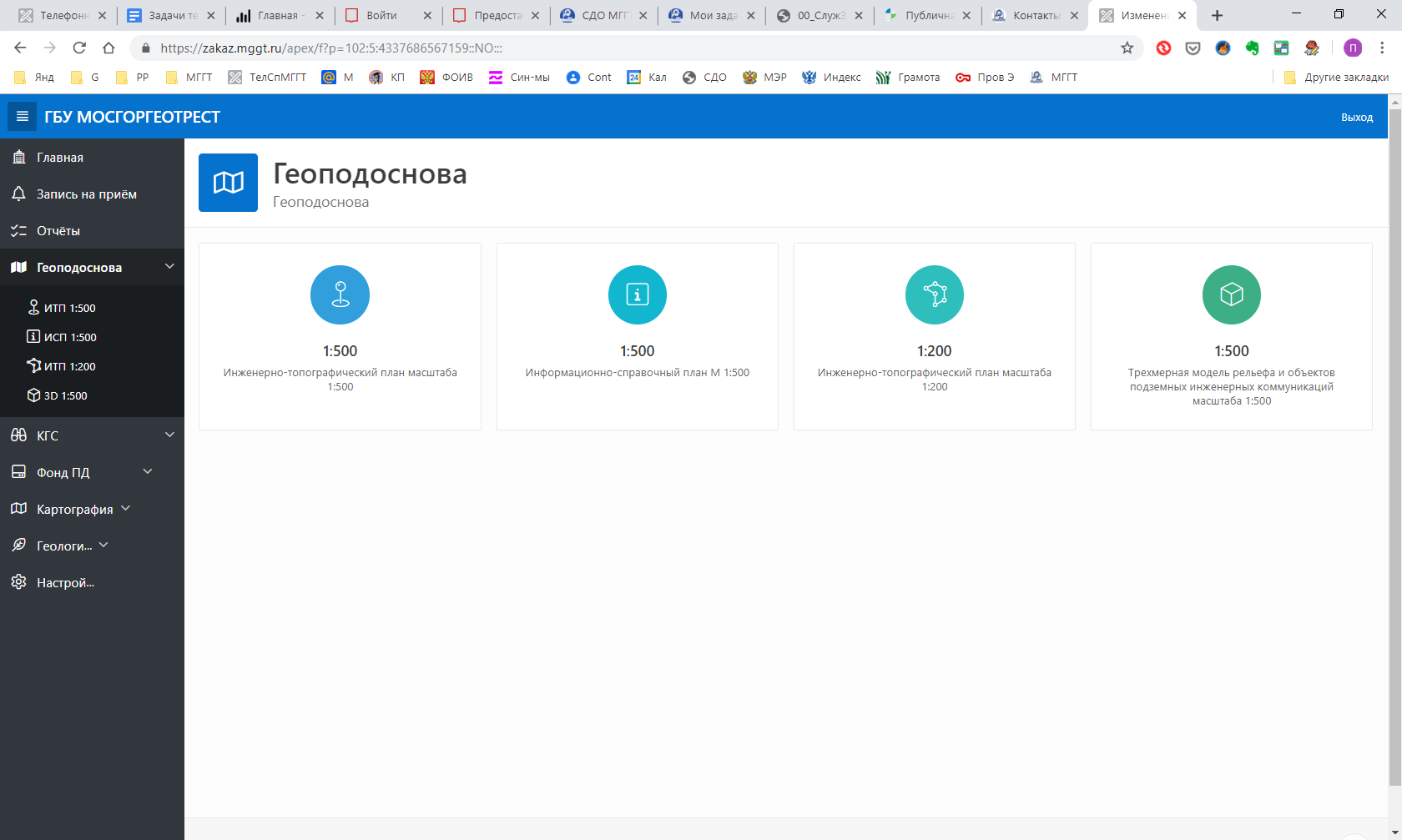 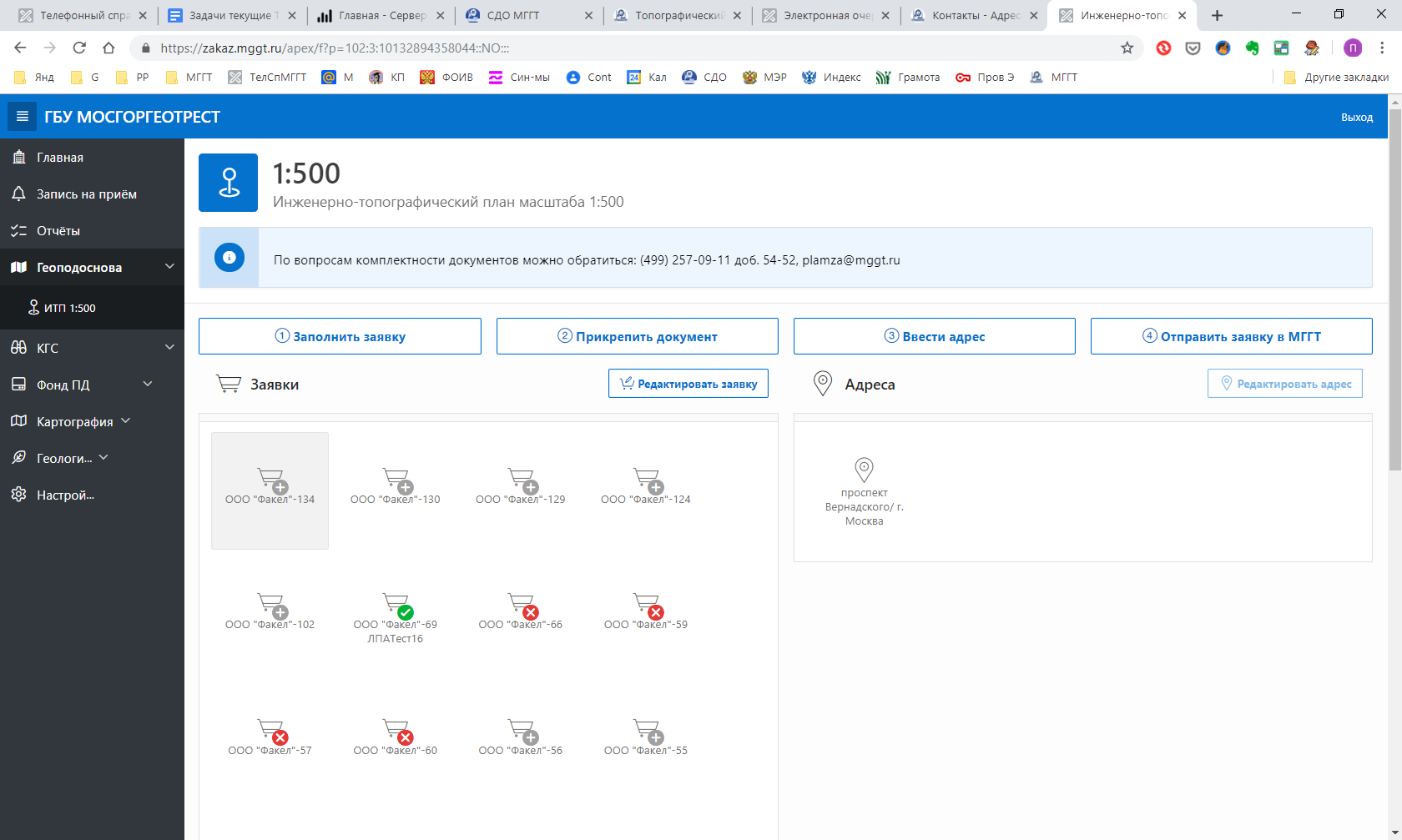 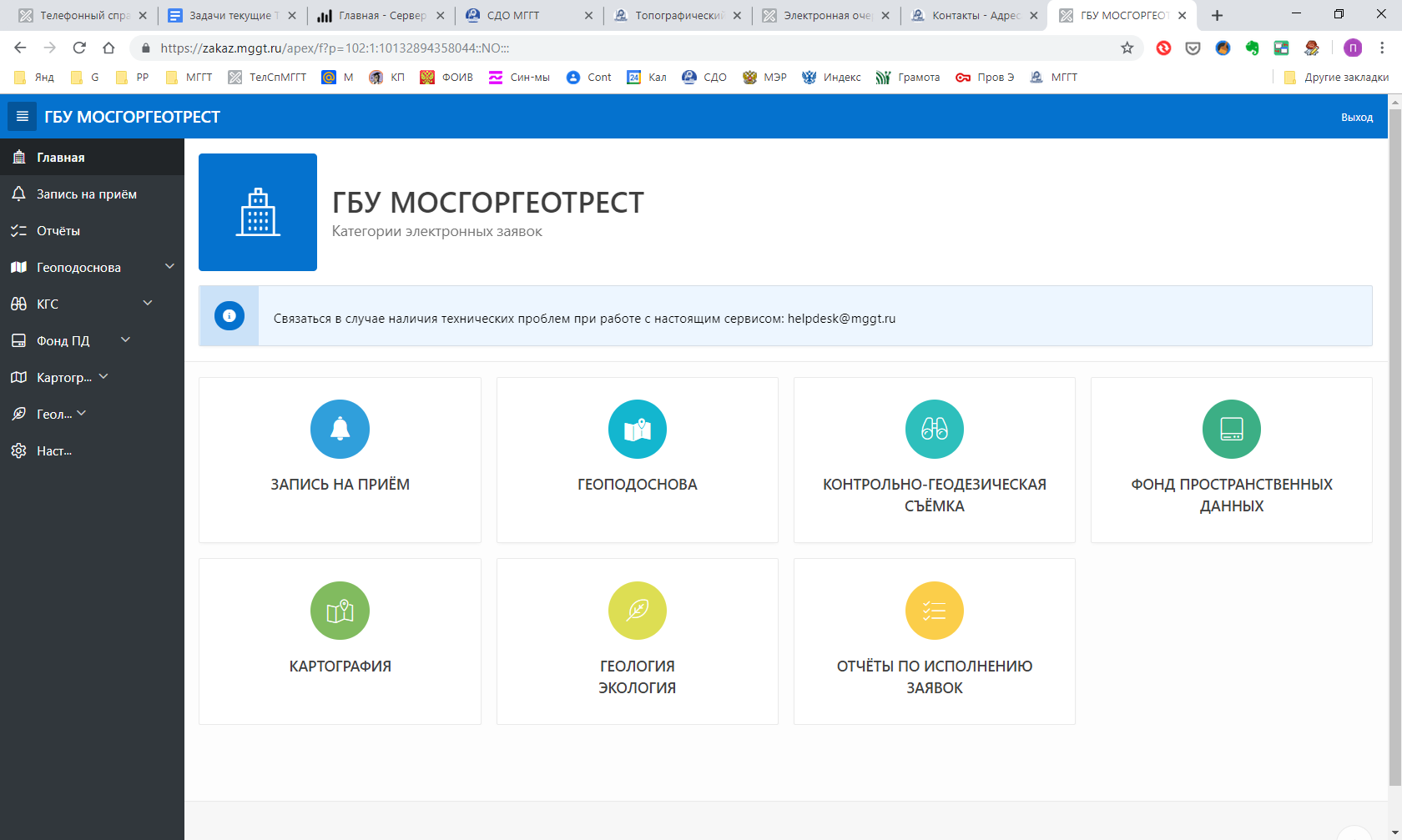 После перехода по ссылке «3 Ввести адрес» будет активно окно «Адрес для ИТП масштаба 1:500», в котором необходимо последовательно кликая мышкой по карте выбрать контур (и замкнуть его), заполнить иные поля.Полученный результат будет считаться ситуационным планом.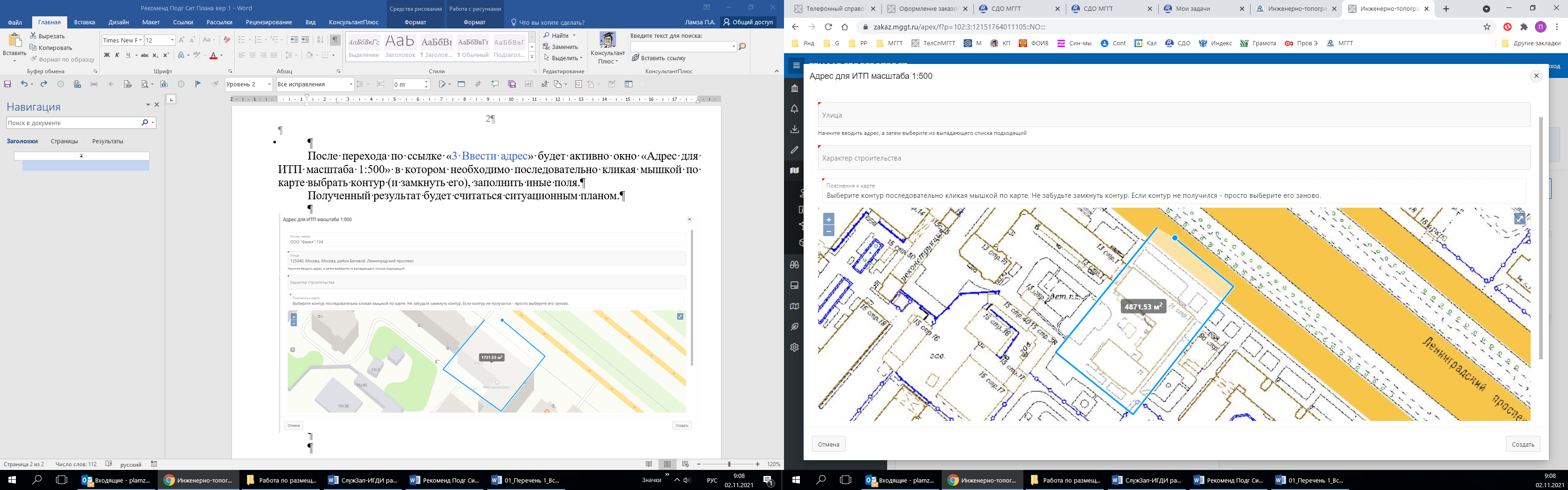 